Ички дүң продукт 6,4 пайызга өстү2019-жылдын январ-июнунда ички дүң продуктунун көлөмү алдын ала баалоолор боюнча, 232 миллиард сомдон ашып, өткөн жылдын ушул мезгилине салыштырмалуу 6,4 пайызга өстү.“Кумтөр” кен казуу ишканаларын эсепке албаганда, 2019-жылдын январ-июнунда, ички дүң продуктунун көлөмү 207 миллиард сомдон ашып, өткөн жылдын ушул мезгилине салыштырмалуу 2,1 пайызга пайызга өстү.Ички дүң продукт
(өткөн жылдын ушул мезгилине салыштырмалуу, пайыздарда)Өнөр жай продукциясынын көлөмү 2019-жылдын январ-июнунда 127 миллиард сомдон ашып, мурунку жылга салыштырмалуу 19,7 пайызга жогорулады. Өнөр жай продукциясынын өсүшү негизги металлдарды өндүрүүнүн (1,5 эсеге) металл рудаларын казып алуунун (1,4 эсеге пайызга), көмүрдү өндүрүүнүн (22,6 пайызга), мунайзат жана жаратылыш газынын (14,1 пайызга), текстил жана кийимдерди (15,3 пайызга) өндүрүүнүн өсүшүнүн эсебинен камсыздалды.Өнөр жай продукцияларынын көлөмү 
(өткөн жылдын ушул мезгилине салыштырмалуу, пайыздарда)Айыл чарбасында реалдуу өсүү 1,7 пайызды, курулушта 5,5 пайызды жана дүң жана чекене соодада өсүү 4,7 пайызданды түзүп, оң тенденциялар байкалган.2019-жылдын башынан бери мурдагы жылдын декабрына салыштырмалуу, керектөө баалары жана тарифтери республика боюнча жалпысынан 0,3 пайызга жогорулаган.Керектөө бааларынын жана тарифтеринин төмөндөөсү Ош облусунда 0,3 пайызга жана Ош шаарында 0,7 пайызга байкалган. Ошону менен бирге, баалардын жана тарифтердин эң көп жогорулоосу (3,1 пайызга) Ысык-Көл облусунда байкалган, анын ичинде, негизинен баалар азык-түлүк продуктуларына жана алкоголсуз суусундуктарга 6,3 пайызга жогорулаган. Баалардын жана тарифтердин эң көп жогорулоосу  алкоголдук ичимдиктерге жана тамеки заттарына - Ысык-Көл облусунда 4,5 пайызга, кызматтарга - Талас облусунда 1,4 пайызга, азык-түлүктүк эмес товарларга – Ош шаарында 0,4 пайызга белгиленген.Республиканын тышкы соода ишмердиги, алдын ала маалыматтар боюнча 2019-жылдын январ-майыда тышкы соода жүгүртүүнүн көлөмү 2,7 миллиард АКШ долларын түзүп, 2018-жылдын январ-майына салыштырмалуу 2,6 пайызга төмөндөгөн. Ошону менен бирге, импорттук  келип түшүүлөр 4,7 пайызга төмөндөгөн, ал эми экспорттук коюулар 3,7 пайызга жогорулаган.ЕАЭБке мүчө мамлекеттер менен, 2019-жылдын январ-майында өз ара соода жүгүртүүнүн көлөмү 997  миллион АКШ долларын түзүп, 2018-жылдын январ-майына салыштырмалуу 4,6 пайызга жогорулаган. Анын ичинде, экспорт 24,3 пайызга төмөндөгөн, ал эми импорт 16,6 пайызга жогорулаган. ЕАЭБ мүчө-мамлекеттер менен республиканын соода жүгүртүүсүндө эң чоң үлүштөр Россия менен 59,1  пайызды жана Казахстан менен  38,6  пайызды түзгөн. ЕАЭБ мүчө-мамлекеттери менен Кыргыз Республикасынын өз ара соодасы
(өткөн жылдын ушул мезгилине салыштырмалуу, пайыздарда)              Импорт							Экспорт Мындан тышкары, пресс-конференциянын катышуучуларына 2019-жылда Кыргыз Республикасында айдоо жерлерин жана айыл чарба өсүмдүктөрүн себүү аянттарын колдонууну эсепке алуунун жыйынтыктары, 2019-жылдын I кварталында Кыргыз Республикасына түз инвестициялардын келип түшүүсү жана 2018-жылдагы Кыргыз Республикасындагы демографиялык кырдаал жөнүндө маалыматтар берилди.****Кыргыз Республикасынын улуттук маалыматтык-статистикалык тутуму өлкөдөгү маанилүү маалыматтык тутумдардын бири катары базар экономикасынын заманбап талаптарына жооп берет, мамлекеттик бийлик органдарын жана коомчулукту республиканын социалдык,  кономикалык, демографиялык жана экологиялык абалы жөнүндө статистикалык байкоо, иштеп чыгуу жана статистикалык маалыматтарды таратуунун жаңы методдоруна негизделген, эл аралык эрежелерге жана стандарттарга ылайыктуу маалыматтар менен камсыз кылат. Кененирээк маалымат алуу жана интервью уюштуруу үчүн басма сөз катчысына кайрылыңыз: тел.: + 996 (312) 625 747e-mail: smi_nsc@stat.kg,Дареги: Фрунзе көч.: 374 (Т. Молдо көчөсү кесилишет).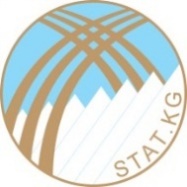 ПРЕСС-РЕЛИЗКЫРГЫЗ РЕСПУБЛИКАСЫНЫН УЛУТТУК СТАТИСТИКАЛЫК КОМИТЕТИ11.07.2019г.Биз байланышта:www.stat.kg|Facebookтел.625747 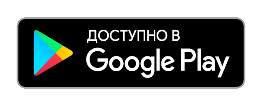 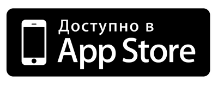 